ȘCOALA GIMNAZIALĂ DOMINO SERVITE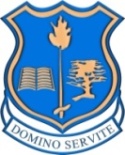 Loc. VOITEG, Jud. TIMIŞ, nr. 511, cod 307470Tel/fax: 0256-392601  Mobil: 0744891780www.dominoservite.ro  email: contact@dominoservite.roMODEL CERERE-TIPDenumirea autorităţii sau instituţiei publice: Școala Gimnazială Domino Servite.Adresa: Voiteg nr. 511, județul TimișData: ..................................................Stimate domnule/Stimată doamnă...................... ...............................................Prin prezenta formulez o cerere conform Legii privind liberul acces la informaţiile de interes public. Doresc să primesc o copie a următoarelor documente (petentul este rugat să enumere documentele sau informaţiile solicitate cât mai concret): ................................................................................................................................................................................................................................................................................................................................................................................................................................................................................................................................................................................................................................................Doresc ca informaţiile solicitate să-mi fie furnizate în format electronic, la următoarea adresă de e-mail (opţional): .......................................................................................................................................................Sunt dispus să plătesc taxele aferente serviciilor de copiere a documentelor solicitate (dacă se solicită copii în format scris).Vă mulţumesc pentru solicitudine,....................................(semnătura petentului)Numele şi prenumele petentului: ..................................................................................................................Adresa: ..........................................................................................................................................................Profesia (opţional):.....................................Telefon (opţional): .....................................Fax (opţional): ...........................................